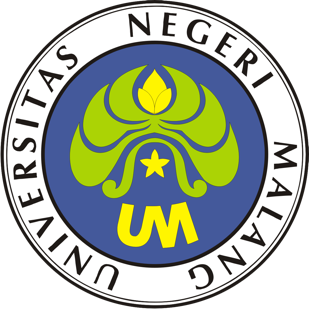 PROSEDUR OPERASIONAL BAKUPENYUSUNAN RENCANA DAN PROGRAM KERJA TAHUNAN SUBBAGIAN UMUM DAN BARANG MILIK NEGARAPASCASARJANAUNIVERSITAS NEGERI MALANG2019PROSEDUR OPERASIONAL BAKU PENYUSUNANPENYUSUNAN RENCANA DAN PROGRAM KERJA TAHUNAN SUBBAGIAN UMUM DAN BARANG MILIK NEGARAPASCASARJANAUNIVERSITAS NEGERI MALANGPROSEDUR OPERASI BAKUPENYUSUNAN RENCANA DAN PROGRAM KERJA TAHUNAN SUBBAGIAN UMUM DAN BARANG MILIK NEGARADasar KegiatanUndang-Undang Nomor 20 Tahun 2003 tentang Sistem Pendidikan Nasional (Lembaran Negara Republik Indonesia Tahun 2003 Nomor 78, Tambahan Lembaran Negara Republik Indonesia Tahun 2003 Nomor 4301).Undang-Undang Nomor 12 Tahun 2012 tentang Pendidikan Tinggi (Lembaran Negara Republik Indonesia Tahun 2012 Nomor 158, Tambahan Lembaran Negara Republik Indonesia Tahun 2012 Nomor 5336).Peraturan Pemerintah Nomor 4 Tahun 2014 tentang Penyelenggaraan Pendidikan Tinggi dan Pengelolaan Perguruan Tinggi (Lembaran Negara Republik Indonesia Tahun 2014 Nomor 16, Tambahan Lembaran Negara Republik Indonesia Nomor 5500);Peraturan Menteri Pendidikan dan Kebudayaan Republik Indonesia Nomor 30 Tahun 2012 tentang Organisasi dan Tata Kerja Universitas Negeri Malang (Berita Negara Republik Indonesia Tahun 2012 Nomor 493).Peraturan Menteri Pendidikan dan Kebudayaan Republik Indonesia Nomor 71 Tahun 2012 tentang Statuta Universitas Negeri Malang (Berita Negara Republik Indonesia Tahun 2012 Nomor 1136).Peraturan Menteri Pendidikan Nasional Nomor 53 Tahun 2008 tentang Pedoman Penyusunan Standar Pelayanan Minimum Bagi Perguruan Tinggi Negeri Yang Menerapkan Pengelolaan Keuangan Badan Layanan Umum.Keputusan Menteri Keuangan Nomor 297/KMU.05/2008 tentang Penetapan Universitas Negeri Malang pada Departemen Pendidikan Nasional sebagai Instansi Pemerintah yang Menerapkan Pengelolaan Keuangan Badan Layanan Umum.Surat Keputusan Rektor Nomor 0529/KEP/J36/HK/2003 tentang Tupoksi.TujuanMempersiapkan konsep rencana dan program kerja tahunan subbagian Umum dan Barang Milik Negara.Prosedur KerjaHasil KegiatanRencana dan program kerja tahunan subbagian Umum dan Barang Milik Negara.Alur Kerja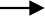 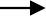 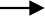 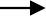 KODE DOKUMENUPM-PPS . A5. 0002REVISI1TANGGAL1 DESEMBER 2018Diajukan oleh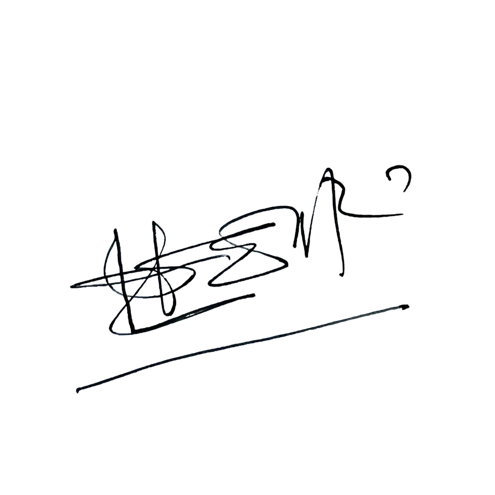 WAKIL DIREKTUR 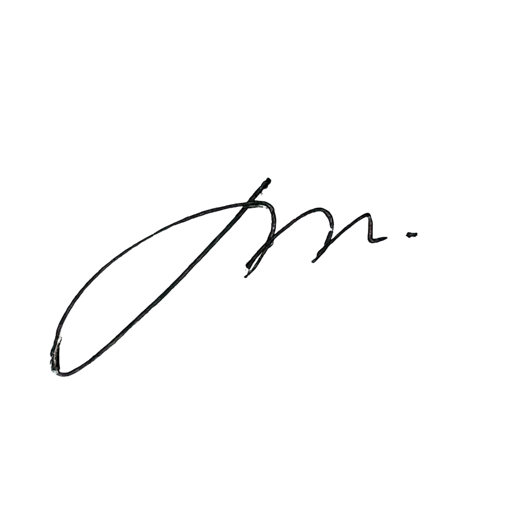 Prof. Dr. Nurul Murtadho, M.Pd NIP 196007171986011001Dikendalikan olehUnit Penjamin MutuProf. Dr. Parno, M.Si NIP  196501181990011001Disetujui oleh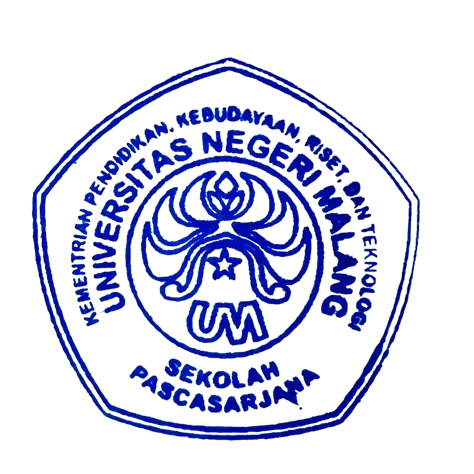 DIREKTUR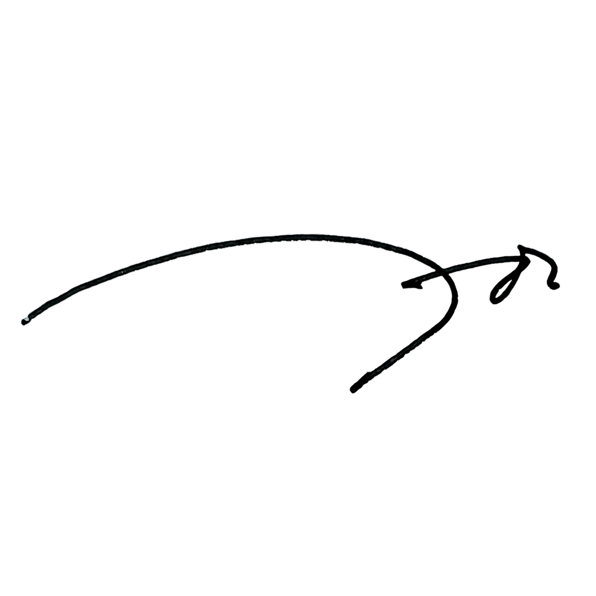 Prof. Dr. Ery Tri Djatmika Rudijanto W.W, MA, M.Si.NIP. 196106111986011001NoAktivitasPelaksanaWaktuOutputa. Persiapana. Persiapan1.Mempelajari rencana dan program kerja serta laporan tahunan tahun sebelumnya.Kasubbag1 hari2.Mempelajari kebijakan fakultas dalam Renstra Fakultas 2012 – 2016.Kasubbag1 hari3.Mengumpulkan bahan acuan penyusunan rencana program kerja tahunan subbagian.Kasubbag1 hari4.Menelaah bahan acuan penyusunan program kerja tahunan.Kasubbag1 hariNoAktivitasPelaksanaWaktuOutput5.Mengklasifikasi bahan penyusunan rencana program kerja tahunan.Kasubbag1 haribahan acuan terklasifikasib. Pelaksanaanb. Pelaksanaan1.Menyusun rancangan rencana dan program kerja tahunan subbagian.Kasubbag1 hariDraft rencana dan program kerja tahunan2.Mengetik konsep rencana dan program kerja tahunan.Staf Subbag UBMN2 jamDraft rencana dan program kerja tahunan3.Mengoreksi hasil ketikan rancangan rencana dan program kerja tahunan.Kasubbag30 menitDraft rencana danprogram kerja tahunan4.Mengkonsultasikan rancangan rencana dan program kerja tahunan kepada atasan.Kasubbag Kabag30 menitDraft rencana dan program kerja tahunan5.Memperbaiki konsep rencana dan program kerja tahunan sesuai masukan atasan.Staf Subbag UBMN30 menitDraft rencana danprogram kerja tahunan6.Mengajukan rencana dan program kerja tahunan kepada atasan untuk mendapatkan pengesahan.Kasubbag Kabag WD IIDekan1 jamRencana dan program kerja tahunan7.Menggandakan rencana dan program kerja tahunan subbagian.Staf Subbag UBMN1 jamRencana dan program kerjatahunan8.Mendistribusikan rencana dan program kerja tahunan.Staf Subbag UBMN30menitRencana dan program kerja tahunan9.Mengarsipkan rencana dan program kerja tahunan.Staf Subbag UBMN15menitRencana dan program kerja tahunanPENYUSUNAN RENCANA DAN PROGRAM KERJA TAHUNAN SUBBAGIAN UMUM DAN BARANG MILIK NEGARAPENYUSUNAN RENCANA DAN PROGRAM KERJA TAHUNAN SUBBAGIAN UMUM DAN BARANG MILIK NEGARAPENYUSUNAN RENCANA DAN PROGRAM KERJA TAHUNAN SUBBAGIAN UMUM DAN BARANG MILIK NEGARAPENYUSUNAN RENCANA DAN PROGRAM KERJA TAHUNAN SUBBAGIAN UMUM DAN BARANG MILIK NEGARAPENYUSUNAN RENCANA DAN PROGRAM KERJA TAHUNAN SUBBAGIAN UMUM DAN BARANG MILIK NEGARAPENYUSUNAN RENCANA DAN PROGRAM KERJA TAHUNAN SUBBAGIAN UMUM DAN BARANG MILIK NEGARAPENYUSUNAN RENCANA DAN PROGRAM KERJA TAHUNAN SUBBAGIAN UMUM DAN BARANG MILIK NEGARAPENYUSUNAN RENCANA DAN PROGRAM KERJA TAHUNAN SUBBAGIAN UMUM DAN BARANG MILIK NEGARAPENYUSUNAN RENCANA DAN PROGRAM KERJA TAHUNAN SUBBAGIAN UMUM DAN BARANG MILIK NEGARAPENYUSUNAN RENCANA DAN PROGRAM KERJA TAHUNAN SUBBAGIAN UMUM DAN BARANG MILIK NEGARAPENYUSUNAN RENCANA DAN PROGRAM KERJA TAHUNAN SUBBAGIAN UMUM DAN BARANG MILIK NEGARAPENYUSUNAN RENCANA DAN PROGRAM KERJA TAHUNAN SUBBAGIAN UMUM DAN BARANG MILIK NEGARAStaf SubbagUBMNStaf SubbagUBMNStaf SubbagUBMNKasubbagUBMNKasubbagUBMNKasubbagUBMNKabagTata UsahaKabagTata UsahaWakil Dekan IIWakil Dekan IIDekanDekanMengumpulkan bahanacuan penyusunan Rencana dan Program Kerja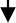 Mempelajari dan menelaah:Rencana dan Program kerja tahuanRenstraFakultasBahanacuan Program KerjaKlasifikasi bahan penyusunan program kerja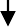 Menyusun Rencana dan Program Kerja tahunanMengetik	Koreksi hasil	Memberi	Memberi rancangan	ketikan dan	masukan	masukan Rencana dan	mengkonsultasi	tentang	tentang Program Kerja	kan kepada	rancangan	rancanganatasan	Rencana dan	Rencana dan Program Kerja	Program Kerja Sub Bagian	Sub BagianMengumpulkan bahanacuan penyusunan Rencana dan Program KerjaMempelajari dan menelaah:Rencana dan Program kerja tahuanRenstraFakultasBahanacuan Program KerjaKlasifikasi bahan penyusunan program kerjaMenyusun Rencana dan Program Kerja tahunanMengetik	Koreksi hasil	Memberi	Memberi rancangan	ketikan dan	masukan	masukan Rencana dan	mengkonsultasi	tentang	tentang Program Kerja	kan kepada	rancangan	rancanganatasan	Rencana dan	Rencana dan Program Kerja	Program Kerja Sub Bagian	Sub BagianMengumpulkan bahanacuan penyusunan Rencana dan Program KerjaMempelajari dan menelaah:Rencana dan Program kerja tahuanRenstraFakultasBahanacuan Program KerjaKlasifikasi bahan penyusunan program kerjaMenyusun Rencana dan Program Kerja tahunanMengetik	Koreksi hasil	Memberi	Memberi rancangan	ketikan dan	masukan	masukan Rencana dan	mengkonsultasi	tentang	tentang Program Kerja	kan kepada	rancangan	rancanganatasan	Rencana dan	Rencana dan Program Kerja	Program Kerja Sub Bagian	Sub BagianMengumpulkan bahanacuan penyusunan Rencana dan Program KerjaMempelajari dan menelaah:Rencana dan Program kerja tahuanRenstraFakultasBahanacuan Program KerjaKlasifikasi bahan penyusunan program kerjaMenyusun Rencana dan Program Kerja tahunanMengetik	Koreksi hasil	Memberi	Memberi rancangan	ketikan dan	masukan	masukan Rencana dan	mengkonsultasi	tentang	tentang Program Kerja	kan kepada	rancangan	rancanganatasan	Rencana dan	Rencana dan Program Kerja	Program Kerja Sub Bagian	Sub BagianMengumpulkan bahanacuan penyusunan Rencana dan Program KerjaMempelajari dan menelaah:Rencana dan Program kerja tahuanRenstraFakultasBahanacuan Program KerjaKlasifikasi bahan penyusunan program kerjaMenyusun Rencana dan Program Kerja tahunanMengetik	Koreksi hasil	Memberi	Memberi rancangan	ketikan dan	masukan	masukan Rencana dan	mengkonsultasi	tentang	tentang Program Kerja	kan kepada	rancangan	rancanganatasan	Rencana dan	Rencana dan Program Kerja	Program Kerja Sub Bagian	Sub BagianMengumpulkan bahanacuan penyusunan Rencana dan Program KerjaMempelajari dan menelaah:Rencana dan Program kerja tahuanRenstraFakultasBahanacuan Program KerjaKlasifikasi bahan penyusunan program kerjaMenyusun Rencana dan Program Kerja tahunanMengetik	Koreksi hasil	Memberi	Memberi rancangan	ketikan dan	masukan	masukan Rencana dan	mengkonsultasi	tentang	tentang Program Kerja	kan kepada	rancangan	rancanganatasan	Rencana dan	Rencana dan Program Kerja	Program Kerja Sub Bagian	Sub BagianMengumpulkan bahanacuan penyusunan Rencana dan Program KerjaMempelajari dan menelaah:Rencana dan Program kerja tahuanRenstraFakultasBahanacuan Program KerjaKlasifikasi bahan penyusunan program kerjaMenyusun Rencana dan Program Kerja tahunanMengetik	Koreksi hasil	Memberi	Memberi rancangan	ketikan dan	masukan	masukan Rencana dan	mengkonsultasi	tentang	tentang Program Kerja	kan kepada	rancangan	rancanganatasan	Rencana dan	Rencana dan Program Kerja	Program Kerja Sub Bagian	Sub BagianMengumpulkan bahanacuan penyusunan Rencana dan Program KerjaMempelajari dan menelaah:Rencana dan Program kerja tahuanRenstraFakultasBahanacuan Program KerjaKlasifikasi bahan penyusunan program kerjaMenyusun Rencana dan Program Kerja tahunanMengetik	Koreksi hasil	Memberi	Memberi rancangan	ketikan dan	masukan	masukan Rencana dan	mengkonsultasi	tentang	tentang Program Kerja	kan kepada	rancangan	rancanganatasan	Rencana dan	Rencana dan Program Kerja	Program Kerja Sub Bagian	Sub BagianMengumpulkan bahanacuan penyusunan Rencana dan Program KerjaMempelajari dan menelaah:Rencana dan Program kerja tahuanRenstraFakultasBahanacuan Program KerjaKlasifikasi bahan penyusunan program kerjaMenyusun Rencana dan Program Kerja tahunanMengetik	Koreksi hasil	Memberi	Memberi rancangan	ketikan dan	masukan	masukan Rencana dan	mengkonsultasi	tentang	tentang Program Kerja	kan kepada	rancangan	rancanganatasan	Rencana dan	Rencana dan Program Kerja	Program Kerja Sub Bagian	Sub BagianMengumpulkan bahanacuan penyusunan Rencana dan Program KerjaMempelajari dan menelaah:Rencana dan Program kerja tahuanRenstraFakultasBahanacuan Program KerjaKlasifikasi bahan penyusunan program kerjaMenyusun Rencana dan Program Kerja tahunanMengetik	Koreksi hasil	Memberi	Memberi rancangan	ketikan dan	masukan	masukan Rencana dan	mengkonsultasi	tentang	tentang Program Kerja	kan kepada	rancangan	rancanganatasan	Rencana dan	Rencana dan Program Kerja	Program Kerja Sub Bagian	Sub BagianMemperbaiki dan mengetik ulang sesuai masukan atasanMengajukan rancangan Rencana dan Program KerjaMengoreksi dan memaraf rancangan Rencana dan Program KerjaMengoreksi dan memaraf rancangan Rencana dan Program KerjaMenandatanga ni rancangan Rencana dan Program Kerja Sub BagianMenggandakan, mendistribusi- kan dan mengarsipkan Rencanadan Program KerjaMenggandakan, mendistribusi- kan dan mengarsipkan Rencanadan Program KerjaMenggandakan, mendistribusi- kan dan mengarsipkan Rencanadan Program KerjaMenggandakan, mendistribusi- kan dan mengarsipkan Rencanadan Program KerjaMenggandakan, mendistribusi- kan dan mengarsipkan Rencanadan Program KerjaMenggandakan, mendistribusi- kan dan mengarsipkan Rencanadan Program KerjaMenggandakan, mendistribusi- kan dan mengarsipkan Rencanadan Program KerjaMenggandakan, mendistribusi- kan dan mengarsipkan Rencanadan Program KerjaMenggandakan, mendistribusi- kan dan mengarsipkan Rencanadan Program KerjaMenggandakan, mendistribusi- kan dan mengarsipkan Rencanadan Program KerjaMenggandakan, mendistribusi- kan dan mengarsipkan Rencanadan Program KerjaMenggandakan, mendistribusi- kan dan mengarsipkan Rencanadan Program Kerja